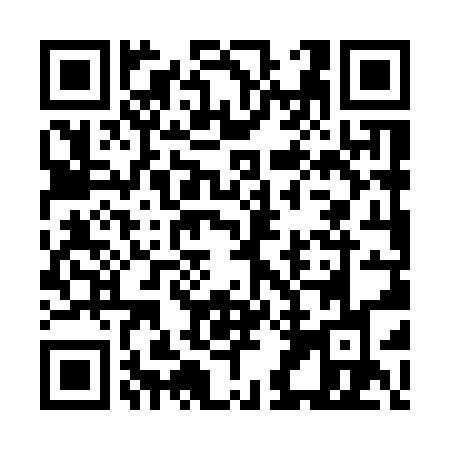 Prayer times for Seal Islands Harbour, Newfoundland and Labrador, CanadaMon 1 Jul 2024 - Wed 31 Jul 2024High Latitude Method: Angle Based RulePrayer Calculation Method: Islamic Society of North AmericaAsar Calculation Method: HanafiPrayer times provided by https://www.salahtimes.comDateDayFajrSunriseDhuhrAsrMaghribIsha1Mon3:044:511:176:579:4311:302Tue3:044:511:176:579:4211:303Wed3:054:521:176:579:4211:304Thu3:054:531:176:579:4111:295Fri3:064:541:186:569:4111:296Sat3:064:551:186:569:4011:297Sun3:074:561:186:569:3911:298Mon3:074:571:186:559:3911:289Tue3:084:581:186:559:3811:2810Wed3:094:591:186:559:3711:2811Thu3:095:001:186:549:3611:2712Fri3:105:011:196:549:3511:2713Sat3:115:031:196:539:3411:2614Sun3:115:041:196:539:3311:2615Mon3:125:051:196:529:3211:2516Tue3:135:071:196:529:3111:2517Wed3:135:081:196:519:3011:2418Thu3:145:091:196:509:2811:2419Fri3:155:111:196:509:2711:2320Sat3:165:121:196:499:2611:2221Sun3:165:141:196:489:2411:2222Mon3:175:151:196:489:2311:2123Tue3:185:161:196:479:2211:2024Wed3:195:181:196:469:2011:2025Thu3:195:201:196:459:1911:1926Fri3:205:211:196:449:1711:1827Sat3:215:231:196:439:1511:1728Sun3:225:241:196:429:1411:1629Mon3:225:261:196:419:1211:1530Tue3:235:271:196:409:1011:1531Wed3:245:291:196:399:0911:14